WÓJT GMINY SOLINA UL. WIEJSKA 238-610 POLAŃCZYKWnioseko udzielenie licencji na wykonywanie krajowego transportu drogowego w zakresie przewozu osóbtaksówką na obszar Gminy Solinao zmianę licencji nr	na wykonywanie krajowego transportu drogowego w zakresieprzewozu osób taksówką na obszar Gminy Solina  z   powodu  ……………………………………………………………………………………………………………………………………..……………………………………………………………………………………………………………………………………………………..……………………………………………………………………………………………………………………………………………………..o wydanie wypisu (…….. wypisów) z licencji nr	na wykonywanie krajowego transportudrogowego w zakresie przewozu osób taksówką na obszar Gminy Solinaz powodu zgłoszenia kolejnego pojazduz powodu zmiany pojazduOznaczenie przedsiębiorcy (nazwa przedsiębiorcy lub imię i nazwisko):……………………………………………………………………………………………………………………………………………………………………………………………………………………………………………………………………………………………………………….................Siedziba i adres lub miejsce zamieszkania przedsiębiorcy (wpisać miejsce zamieszkania przedsiębiorcy, o ile miejsce to jest tożsame z miejscem prowadzenia działalności gospodarczej):……………………………………………………………………………………………………………………………………………………………………………………………………………………………………………………………………………………………………………….................informacja o wpisie do CEiDG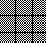 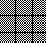 albo numer w rejestrze przedsiębiorców (KRS):Numer identyfikacji podatkowej (NIP):Wnioskowany okres na jaki ma być udzielona licencja (od 2 do 50 lat):Rodzaj i liczba pojazdów samochodowych, które będą wykorzystywane do wykonywania transportu drogowego:……………………………………………………………………………………………………………………………………………….................Liczba wypisów z licencji na wykonywanie krajowego transportu drogowego w zakresie przewozu osób taksówką:Informacje dodatkowe (w tym adres do korespondencji, jeżeli inny niż wskazany w punkcie 2):……………………………………………………………………………………………………………………………………………………………………………………………………………………………………………………………………………………………………………….................Telefon kontaktowy (dane nieobowiązkowe)*:……………………………………………………………………………………………………………………………………………….................UWAGA! Konsekwencje błędnego wypełnienia formularza ponosi przedsiębiorcaDo wniosku załączono:Oświadczenie członka(ów) organu zarządzającego osoby prawnej, osoby zarządzającej spółką jawną lub komandytową lub osoby prowadzącej działalność gospodarczą, że spełnia wymóg dobrej reputacji,Zaświadczenie o niekaralności opatrzone datą nie wcześniejszą niż miesiąc przed złożeniem wniosku, potwierdzające, że odpowiednio przedsiębiorca osobiście wykonujący przewozy, zatrudnieni przez niego kierowcy nie byli prawomocnie skazani za przestępstwa przeciwko życiu i zdrowiu oraz przeciwko wolności seksualnej i obyczajności, a także za przestępstwa, o których mowa w art. 59 ustawy z dnia 29 lipca 2005 r. o przeciwdziałaniu narkomanii, a ponadto nie orzeczono prawomocnie wobec nich zakazu wykonywania zawodu kierowcy.Dokumenty potwierdzające:przeprowadzenie badań stwierdzających brak przeciwwskazań zdrowotnych do wykonywania pracy na stanowisku kierowcy i brak przeciwwskazań zdrowotnych do kierowania pojazdami,przeprowadzenie badań stwierdzających brak przeciwwskazań psychologicznych do wykonywania pracy na stanowisku kierowcy,posiadanie uprawnień do kierowania pojazdem samochodowym (prawo jazdy kategorii B),Wykaz pojazdów (marka, typ, rodzaj/przeznaczenie, numer rejestracyjny, numer VIN, rodzaj tytułu prawnego dysponowania pojazdem),Dowód uiszczenia opłaty za wydanie licencji i/lub wypisów z licencji lub zmianę licencji,Inne:……………………………………………………………………………………………………………………………………………………………………………………………………………………………………………………………………………………………………………………………………………………………………………………………………………………………………………………………………………………………………………………………………………………………………………………………………..Polańczyk, dnia ......................................	............................................................................(czytelny  podpis  przedsiębiorcy/pełnomocnika)właściwe zaznaczyć* Na podstawie z art. 6 ust. 1 lit a. Rozporządzenia Parlamentu Europejskiego i Rady (UE) 2016/679 z dnia 27 kwietnia 2016 r.w sprawie ochrony osób fizycznych w związku z przetwarzaniem danych osobowych i w sprawie swobodnego przepływu tych danych oraz uchylenia dyrektywy 95/46/WE (ogólne rozporządzenie o ochronie danych osobowych) wyrażam zgodę na przetwarzanie moich danych osobowych przez Wójta Gminy Solina  w zakresie telefonu kontaktowego w celu przekazania informacji o przebiegu postępowania wynikającego z realizacji niniejszego wnioskuPolańczyk, dnia ......................................	............................................................................(czytelny   podpis przedsiębiorcy/pełnomocnika)POTWIERDZENIE ODBIORUWydano licencję na wykonywanie krajowego transportu drogowego taksówkąseria nr ………………............................Wydano wypis/y: seria nr druku od …................................. do …................................. sztuk …...….....Potwierdzam odbiór w/w dokumentów:.....................................................                                             .........................................................(pieczęć i podpis osoby wydającej)                                             (data i podpis osoby odbierającej)KLAUZULA INFORMACYJNA O PRZETWARZANIU DANYCH OSOBOWYCH(do postępowań administracyjnych)1.  Administratorem Pani/Pana danych osobowych w Urzędzie Gminy Solina z/s w Polańczyku jest: Wójt Gminy Solina, ul. Wiejska 2, 38-610 Polańczyk.2. Kontakt z Inspektorem Ochrony Danych jest możliwy za pomocą adresu: Urząd Gminy Solina 
z/s w Polańczyku ul. Wiejska 2, 38-610 Polańczyk, adres e-mail: iodo@esolina.pl3. Pani/Pana dane osobowe przetwarzane będą w celu realizacji ustawowych zadań Wójta Gminy Solina na podstawie:- art. 6 ust. 1 lit. c Rozporządzenia Parlamentu Europejskiego i Rady (UE) 2016/679  z dnia 27 kwietnia 2016 r. w sprawie ochrony osób fizycznych w związku z przetwarzaniem danych osobowych i w sprawie swobodnego przepływu takich danych oraz uchylenia dyrektywy 95/46/WE (ogólne rozporządzenie 
o ochronie danych) (Dz.U. UE.L 2016.119.1); - ustawy z dnia 14 czerwca 1960 r.  Kodeks postępowania administracyjnego  (Dz. U. z 2022 r. poz.2000 z późn. zm.)- ustawy z dnia 6 września 2001 r. o transporcie drogowym (Dz. U. z 2022 r. poz. 2201)Dane osobowe podlegają ujawnianiu następującym odbiorcom:- strony postępowania administracyjnego, - podmioty świadczące na rzecz urzędu usługi informatyczne, pocztowe.Ponadto dane osobowe mogą podlegać udostepnieniu:- organom oraz jednostkom uzgadniającym,- organom wyższego stopnia.4. Dane osobowe nie będą przekazywane do państwa trzeciego/organizacji międzynarodowej.5. Dokumentacja zawierająca Pani/Pana dane osobowe będzie przechowywana zgodnie z rozporządzeniem Prezesa Rady Ministrów z dnia 18 stycznia 2011 r. w sprawie instrukcji kancelaryjnej, jednolitych rzeczowych wykazów akt oraz instrukcji w sprawie organizacji i zakresu działania archiwów zakładowych (Dz. U. 2011 r. Nr 14 poz. 67 z późn. zm.).6. Posiada Pani/Pan:- na podstawie art. 15 RODO prawo dostępu do danych osobowych Pani/Pana dotyczących,- na podstawie art. 16 RODO prawo do sprostowania Pani/Pana danych osobowych, jeżeli dane te są nieprawidłowe,- na podstawie art. 18 ust. 1 lit. a, b i c RODO prawo żądania od administratora ograniczenia przetwarzania danych osobowych. Nie przysługuje Pani/Panu:- w związku z art. 17 ust. 3 lit. b, d lub e RODO prawo do usunięcia danych osobowych,- prawo do przenoszenia danych osobowych, o którym mowa w art. 20 RODO,- na podstawie art. 21 RODO prawo sprzeciwu wobec przetwarzania danych osobowych, gdyż podstawą prawną przetwarzania Pani/Pana danych osobowych jest art. 6 ust. 1 lit. c RODO.7. Każda osoba ma prawo wniesienia skargi do Prezesa Urzędu Ochrony Danych Osobowych jeśli uzna, że przetwarzanie jej danych osobowych odbywa się niezgodnie z przepisami.8. Podanie danych osobowych jest wymogiem ustawowym. Jest Pani/Pan zobowiązana/y do ich podania. Niepodanie danych osobowych będzie skutkowało wezwaniem do ich uzupełnienia, 
a w przypadku nieuzupełnienia pozostawieniem wniosku bez rozpoznania.9. Dane nie będą podlegały zautomatyzowanemu podejmowaniu decyzji dotyczących Pani/Pana danych osobowych, w tym profilowaniuOŚWIADCZENIEo spełnianiu wymogu dobrej reputacjiZgodnie z art. 8 ust. 3 pkt 2 Ustawy z dnia 6 września 2001 r. o transporcie drogowym oświadczam, iż nie jestem osobą karaną prawomocnym wyrokiem za przestępstwa karne skarbowe lub przestępstwa umyślne: przeciwko bezpieczeństwu w komunikacji, mieniu, obrotowi gospodarczemu, wiarygodności dokumentów, środowisku lub warunkom pracy i płacy albo inne mające związek z wykonywaniem zawodu oraz nie wydano względem mnie prawomocnego orzeczenia zakazującego wykonywania działalności gospodarczej  w zakresie transportu drogowego.Jestem świadomy/a odpowiedzialności karnej za złożenie fałszywego oświadczenia*.…………………………………………(czytelny podpis składającego oświadczenie)Art. 233 § 1 Kodeksu karnego: Kto, składając zeznanie mające służyć za dowód w postępowaniu sądowym lub w innym postępowaniu prowadzonym na podstawie ustawy, zeznaje nieprawdę lub zataja prawdę, podlega karze pozbawienia wolności od 6 miesięcy do lat 8.zgodnie z art. 8 ust. 6 ustawy o transporcie drogowym oświadczenie składa się pod rygorem odpowiedzialności karnej za składanie fałszywych zeznań. Klauzula oświadczenia zastępuje pouczenie organu o odpowiedzialności karnej za składanie fałszywych zeznań.Wykaz pojazdów dolicencji na wykonywanie krajowego transportu drogowego w zakresie przewozu osób taksówką:udzielenie licencjiwydanie kolejnego wypisu z licencji nr ………………..wydanie zmienionego wypisu nr …….…… z licencji nr	z uwagi na zmianę pojazdu	Ja  niżej  podpisany  oświadczam,  że  będę  wykorzystywał  do  wykonywania  krajowego transportu drogowego w zakresie przewozu osób taksówką następujący pojazd:marka, typ .................................................................................................................................. rodzaj/przeznaczenie ..................................................................................................................numer rejestracyjny..................................................................................................................... numer VIN .................................................................................................................................. wskazanie rodzaju tytułu prawnego do dysponowania pojazdem .............................................................................................................................................................................................................................................................................................................................................................…………………………………………(czytelny   podpis przedsiębiorcy/pełnomocnika)właściwe zaznaczyćwypełnić w przypadku zmiany wypisu z powodu zmiany pojazdu